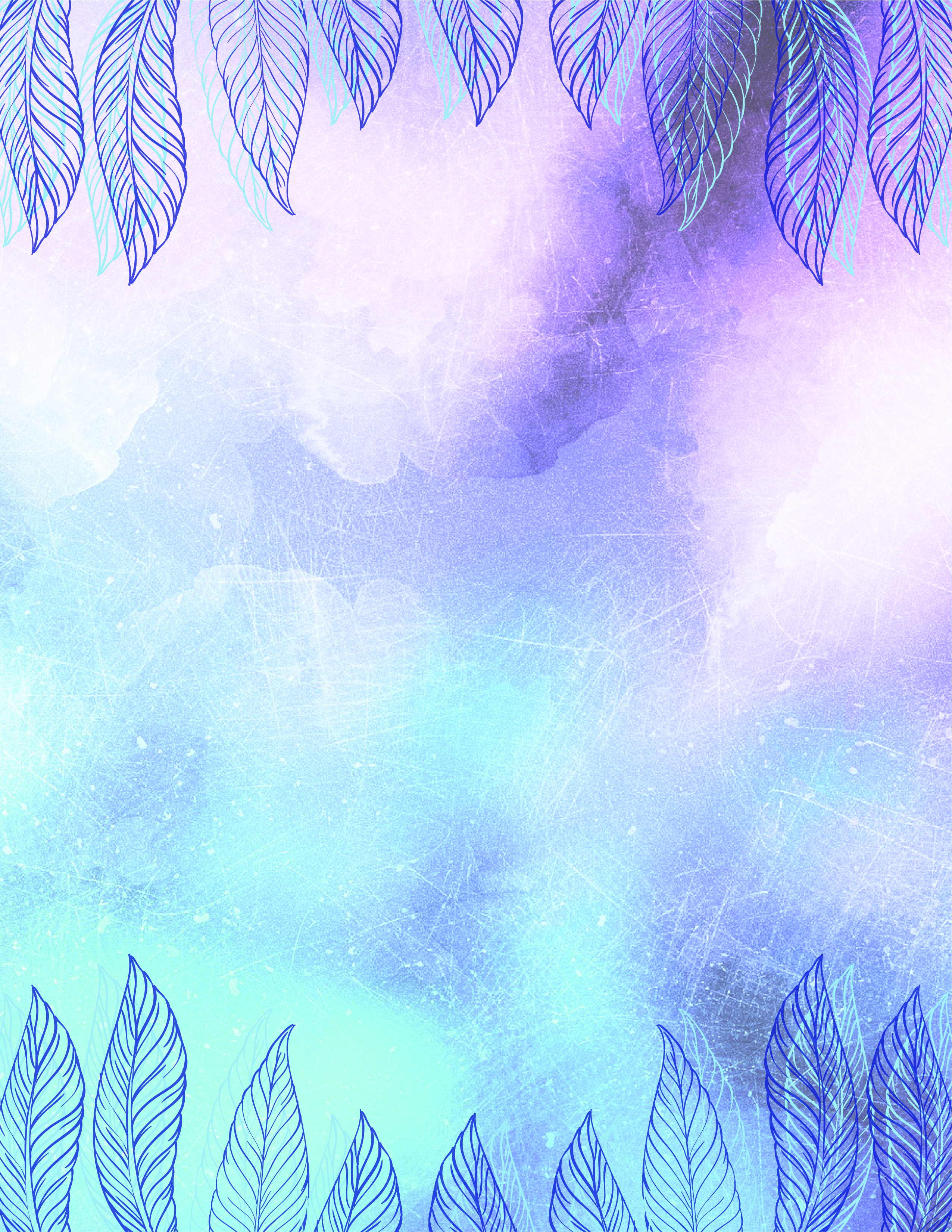 Self CareDaily PracticeReflect on your experience of your world today?How did you look after yourself physically and emotionally?What worked for you today?What can you do differently?You’re Invited to Care for yourself